- ตัวอย่าง –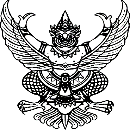 บันทึกข้อความส่วนงาน  คณะสารสนเทศและการสื่อสาร  สำนักงานคณบดี  งาน............................โทร. .....................ที่ อว69.10.1. ......... / .........	วันที่   ....................................เรื่อง   	ขออนุมัติจัดทำโครงการ / กิจกรรม ........................................................เรียนคณบดีคณะสารสนเทศและการสื่อสาร		ตามหนังสือที่........................................... ลงวันที่ ........................................คณะสารสนเทศและการสื่อสาร/มหาวิทยาลัยแม่โจ้/หน่วยงานแหล่งเงินงบประมาณ.. ได้อนุมัติให้..หลักสูตร ... / งาน ...../คณะกรรมการ...../ (ชื่อบุคลากร)............... ดำเนินการจัดโครงการ/กิจกรรม......................................... ประจำปี ..........................โดยกำหนดจัดขึ้นในวันที่ ..................................... ณ ...................................................... มีวัตถุประสงค์เพื่อ........................................................... โดยได้รับการจัดสรรงบประมาณ ..เงินรายได้/แผ่นดิน (คณะสารสนเทศและการสื่อสาร/มหาวิทยาลัยแม่โจ้/อื่นๆ (ใส่ชื่อหน่วยงาน))ประจำปีงบประมาณ พ.ศ. ..................... สำหรับขับเคลื่อนยุทธศาสตร์การพัฒนา ..คณะสารสนเทศและการสื่อสาร/มหาวิทยาลัยแม่โจ้.. จำนวนเงิน .......................... บาท (....ยอดเงินเป็นตัวอักษร....) ดังรายละเอียดแนบท้ายนี้ ดังนั้น เพื่อให้การดำเนินการจัดโครงการ / กิจกรรมตามแผนยุทธศาสตร์ ..คณะสารสนเทศและการสื่อสาร/มหาวิทยาลัยแม่โจ้..ด้าน.................................................. เป็นไปด้วยความเรียบร้อย ..หลักสูตร/งาน ...../คณะกรรมการ..... / (ชื่อบุคลากร) ...............  คณะสารสนเทศและการสื่อสารใคร่ขออนุมัติดำเนินการจัดทำโครงการ / กิจกรรม...................................ประจำปี .......................... ในวันที่ ..................................... ณ ................................................		จึงเรียนมาเพื่อโปรดพิจารณา						(..........................................................)................................................(ผู้รับผิดชอบโครงการ/กิจกรรม)**รายละเอียดสามารถปรับเปลี่ยนได้ตามความเหมาะสม- ตัวอย่าง –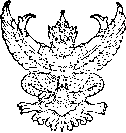 บันทึกข้อความส่วนงาน  คณะสารสนเทศและการสื่อสาร  สำนักงานคณบดี  งาน............................โทร. .....................ที่ อว69.10.1. ......... / .........	วันที่   ....................................เรื่อง   	ขอบรรจุโครงการ/กิจกรรมนอกแผนปฏิบัติการประจำปีเรียนคณบดีคณะสารสนเทศและการสื่อสาร		ตามที่..หลักสูตร ... / งาน ...../คณะกรรมการ..... / (ชื่อบุคลากร) ...............ได้พิจารณาดำเนินการจัดทำโครงการ/กิจกรรม ............................../ ได้รับอนุมัติจากคณะสารสนเทศและการสื่อสาร/มหาวิทยาลัยแม่โจ้/อื่น ๆ (ใส่ชื่อหน่วยงาน) ให้ดำเนินการจัดทำโครงการ/กิจกรรม...............................นอกแผนปฏิบัติการประจำปีพ.ศ...........................โดยมีวัตถุประสงค์เพื่อ........................................................... โดยได้รับการจัดสรรงบประมาณ ..เงินรายได้/แผ่นดิน (คณะสารสนเทศและการสื่อสาร/มหาวิทยาลัยแม่โจ้/อื่นๆ (ใส่ชื่อหน่วยงาน)/ยังไม่มีงบประมาณ )ประจำปีงบประมาณ พ.ศ. ..................... สำหรับขับเคลื่อนยุทธศาสตร์การพัฒนา ..คณะสารสนเทศและการสื่อสาร/มหาวิทยาลัยแม่โจ้.. จำนวนเงิน .......................... บาท (....ยอดเงินเป็นตัวอักษร....) ดังรายละเอียดแนบท้ายนี้ ดังนั้น เพื่อให้การดำเนินการจัดโครงการ/กิจกรรม ตามแผนยุทธศาสตร์ ..คณะสารสนเทศและการสื่อสาร/มหาวิทยาลัยแม่โจ้..ด้าน.................................................. เป็นไปด้วยความเรียบร้อย ..หลักสูตร/งาน ...../คณะกรรมการ..... / (ชื่อบุลากร) ...............  คณะสารสนเทศและการสื่อสารจึงใคร่ขอบรรจุโครงการ/กิจกรรมนอกแผนปฏิบัติการประจำปีคือ โครงการ/กิจกรรม...................................ดังรายละเอียดแนบท้ายนี้		จึงเรียนมาเพื่อโปรดพิจารณา						(..........................................................)................................................(ผู้รับผิดชอบโครงการ/กิจกรรม)**รายละเอียดสามารถปรับเปลี่ยนได้ตามความเหมาะสมโครงการ / กิจกรรมแบบย่อ (Project Brief)แบบเสนอโครงการ / กิจกรรม ..(ตามแผน / นอกแผน) ..ปฏิบัติราชการ .. (มหาวิทยาลัยแม่โจ้ / คณะสารสนเทศและการสื่อสาร) ..ประจำปีงบประมาณ พ.ศ. ..........*************************************ชื่อโครงการ / กิจกรรม................................................................................2. หลักการและเหตุผล......................................................................................................................................................................................................................................................................................................................………………………………………………………………………………………………………………………………………………………………………..3. วัตถุประสงค์3.1....................................................................................................................................................    3.2  ...................................................................................................................................................4. สอดคล้องกับประเด็นยุทธศาสตร์มหาวิทยาลัย ปี .........ข้อที่ .......................................................เป้าประสงค์ .......................................................................................................................................    ตัวชี้วัด ...............................................................................................................................................    กลยุทธ์ ..............................................................................................................................................สอดคล้องกับประเด็นยุทธศาสตร์คณะสารสนเทศและการสื่อสาร ปี .......... ข้อที่ .............................................................................เป้าประสงค์ .......................................................................................................................................ตัวชี้วัด ...............................................................................................................................................กลยุทธ์ ..............................................................................................................................................-2-5. ระยะเวลาดำเนินโครงการ / กิจกรรม……………………………………………………………..…………….……………………6. กลุ่มเป้าหมาย7. ผลผลิตและผลลัพธ์7.1  ....................................................................................................................................................    7.2  ....................................................................................................................................................8. ตัวชี้วัดและเป้าหมาย9. กิจกรรมและงบประมาณงบประมาณภาพรวมของโครงการ/กิจกรรม จำนวน……………………………. บาท (…………………………………………) จำแนกรายกิจกรรมดังนี้กิจกรรมที่ 1.………………………………………………………….. จำนวน…………………. บาท (……………………)-3-กิจกรรมที่ 2........................................................ จำนวน  ...................... บาท (......................)10. หน่วยงานที่รับผิดชอบโครงการ / กิจกรรม คณะสารสนเทศและการสื่อสาร11.  ผู้รับผิดชอบหลักโครงการ / กิจกรรม……………………………….……………..…………..      ผู้รับผิดชอบรองโครงการ / กิจกรรม...........................................................12.  รูปแบบการดำเนินงาน12.1 …………………………………………………………………………………………………………..…………………………………………….12.2 ……………………………..…………………………………………………………………………..…………………………………………….      12.3 ………………………………………………………………………………………………………..…………………………………………….13. รายละเอียดกิจกรรม13.1 …………………………………………………………………………………………………………..…………………………………………….13.2 ……………………………………………………………………………………..…………………..…………………………………………….13.3 ………………………………………………………………………………………………………..………………………………….………….-4-14. รายละเอียดเวลาการดำเนินงาน- ตัวอย่างเช่น–**รายละเอียดปรับเปลี่ยนตามโครงการ/กิจกรรมจริง15. ผลที่คาดว่าจะได้รับ     15.1 …………………………………………………………………………………………………………..…………………………………………….     15.2 …………………………………………………………………………………………………………..…………………………………………….     15.3 …………………………………………………………………………………………………………..…………………………………………….                                                                             ………………………………………………………………                                                                             (.........................................................)ผู้รับผิดชอบหลักโครงการฯ/กิจกรรมฯตัวชี้วัดค่าเป้าหมายเชิงคุณภาพเชิงปริมาณเชิงเวลารายการค่าใช้จ่ายงบประมาณแสดงตัวคูณให้ชัดเจนค่าตอบแทนค่าใช้สอยค่าวัสดุ(หมวดอื่น ๆ ตามระเบียบรายการค่าใช้จ่ายงบประมาณแสดงตัวคูณให้ชัดเจนค่าตอบแทนค่าใช้สอยค่าวัสดุรายการวัน/เดือน/ปีม.ค.ก.พ.มี.ค.เม.ย.สำรวจ วางแผน กำหนดพื้นที่ดำเนินโครงการ/กิจกรรมมกราคมออกแบบ และประมาณการงบประมาณมกราคมเสนอขออนุมัติโครงการกิจกรรมมกราคมดำเนินเอกสารโครงการฯ ขออนุมัติจัดจ้างมกราคมดำเนินกิจกรรมตามโครงการ/กิจกรรมกุมภาพันธ์ตรวจรับงานกุมภาพันธ์เก็บแบบประเมินโครงการ/กิจกรรมกุมภาพันธ์-เมษายนประเมินผลโครงการ/กิจกรรมเมษายนรายงานโครงการฯ/กิจกรรมเมษายน